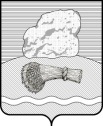                                      РОССИЙСКАЯ ФЕДЕРАЦИЯ                                              Калужская областьДуминичский район                           Администрация сельского поселения                               «ДЕРЕВНЯ  ВЕРХНЕЕ ГУЛЬЦОВО» ПОСТАНОВЛЕНИЕ«11» апреля  2023 года                                                                                            №22О проведении Месячника пожарной безопасности на территории сельского поселения «Деревня Верхнее Гульцово»В соответствии с Федеральным законом от 21.12.1994 №69-ФЗ «О пожарной безопасности», от 06.10.2003 №131-ФЗ «Об общих принципах организации местного самоуправления в Российской Федерации», законом Калужской области от 22.05.2001 №36-ОЗ «О пожарной безопасности в Калужской области, в целях недопущения роста количества пожаров и гибели на них людей, руководствуясь п.7ч.1 ст.15 Федерального закона от 06.10.2003г №131-ФЗ «Об общихпринципах организации местного самоуправления в Российской Федерации», руководствуясь Уставом сельского поселения «Деревня Верхнее Гульцово» ПОСТАНОВЛЯЮ:1. Провести Месячник пожарной безопасности на территории сельского поселения «Деревня Верхнее Гульцово» (далее Месячник) с 15 апреля по 15 мая 2023 года.2.Утвердить План проведения на территории  сельского поселения «Деревня Верхнее Гульцово» Месячника в период с 15 апреля по 15 мая 2023 года   (Приложение)3. Настоящее Постановление вступает в силу с даты его подписания и подлежит размещению в сети « Интернет» на официальном сайте сельского поселения «Деревня Верхнее Гульцово» http://vgultsovo.ru/.                                                                                                  4. Контроль за исполнением настоящего постановления оставляю за собой.                           Глава администрации                           Л.И. Чорная Приложение  к постановлению администрации сельского поселения  «Деревня Верхнее Гульцово» от 11.04.2023 г №22План                       проведения на территории сельского поселения                                            «Деревня Верхнее Гульцово»                                         Месячника пожарной безопасности                                        в период с 15 апреля по 15 мая 2023 г.№п/п         Наименование мероприятия     срок исполненияотметка о выполнении1.Проведение субботников с целью очистки наиболее уязвимых территорий от горючих материалов.с 15.04. по 15.05.2.Проведение  разъяснительной работы по информированию населения о соблюдении  требований пожарной безопасности в летний пожароопасный период, недопущению палов сухой травянистой растительности и пожаров по причинам  детской шалости с огнём.с 15.04 по 15.05.3.Привлечение населения к патрулированию населённых пунктов с целью выявления мест возможных палов сухой растительности (природных пожаров) и недопущения перехода огня на территорию населённого пункта и лесные массивы.с 15.04 по 15.054.Привлечение к профилактике и тушению пожаров добровольных пожарных дружин.с 15.04 по 15.05.5.Обеспечить беспрепятственный подъезд к источникам  противопожарного водоснабжения.в течение всего периода6. На период проведения Месячника пожарной безопасности запретить проведение пожароопасных работ, в том числе проведение сельскохозяйственных палов, сжигание мусора и порубочных остатков, выжигание сухой растительности, разведение костров на землях всех категорий.с 15.04 по 15.05.